Gruppe 2Jesus ist den Römer in seinem Leben mehrfach begegnet – im Guten wie im Bösen.Eine Geschichte ist besonders bekannt geworden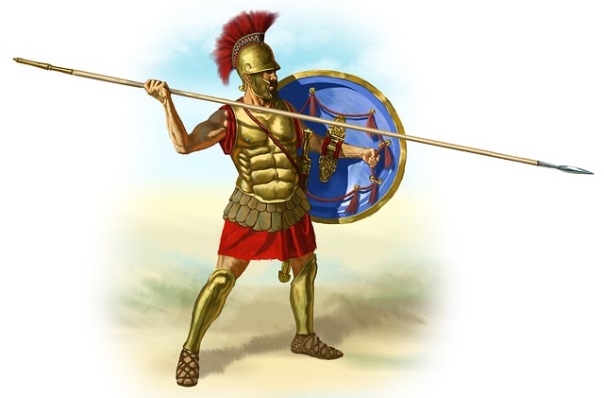 Lest den Text vom Hauptmann von Kapernaum.a) Jesus denkt über den Hauptmann, dass…
b) Die einheimischen Juden aus Kapernaum denken über den Hauptmann, dass…
c) Wie erfährt man in dieser Geschichte über die Beziehung zwischen Juden und Römern?Ihr seid ein Fernsehteam aus der Hauptstadt Jerusalem und extra nach Kapernaum gereist, um von dem ungewöhnlichen Ereignis zu berichten. Ihr interviewt den Hauptmann, Jesus, einen der Ältesten oder andere Personen, die dabei waren. Spielt den anderen dieses Interview vor.Ein römischer Hauptmann hatte einen Diener, den er sehr schätzte.Der war schwer krank und lag im Sterben.Der Hauptmann hörte von Jesusund schickte einige jüdische Älteste zu ihm.Sie sollten ihn bitten, zu kommenund seinen Diener zu retten.So gingen die Ältesten zu Jesusund baten ihn nachdrücklich:"Der Hauptmann ist es wert,dass du ihm hilfst.Denn er liebt unser Volk.Er hat uns sogar die Synagoge gebaut."Da ging Jesus mit ihnen.
Aber als er nicht mehr weit von dem Haus entfernt war,schickte der Hauptmann Freunde zu ihm.Er ließ ihm ausrichten:"Herr, bemühe dich nicht.Denn ich bin es nicht wert,dass du mein Haus betrittst.Deshalb hielt ich mich auch nicht für würdig,selbst zu dir zu kommen.Aber sprich ein Wortund mein Diener wird gesund.Denn auch bei mir ist es so,dass ich höheren Befehlen gehorchen muss.Und ich selbst habe Soldaten,die mir unterstehen.Wenn ich zu einem sage:'Geh!',dann geht er.Und wenn ich zu einem anderen sage:'Komm!',dann kommt er.Und wenn ich zu meinem Diener sage:'Tu das!',dann tut er es."Als Jesus das hörte,staunte er über ihn.Er drehte sich umund sagte zu der Volksmenge,die ihm folgte:"Das sage ich euch:Nicht einmal in Israelhabe ich so einen Glauben gefunden."Die Boten des Hauptmanns kehrten in das Haus zurück.Da sahen sie, dass der Diener gesund war.